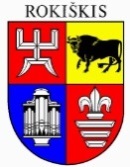 ROKIŠKIO RAJONO SAVIVALDYBĖS TARYBASPRENDIMASDĖL VIEŠOSIOS ĮSTAIGOS ROKIŠKIO PIRMINĖS ASMENS SVEIKATOS PRIEŽIŪROS CENTRO STEBĖTOJŲ TARYBOS PATVIRTINIMO2019 m. birželio 28 d. Nr. TS -    RokiškisVadovaudamasi Lietuvos Respublikos vietos savivaldos įstatymo 16 straipsnio 2 dalies ir 21 punktu, 18 straipsnio 1 dalimi, Lietuvos Respublikos sveikatos priežiūros įstaigų įstatymo 33 straipsniu, Rokiškio rajono savivaldybės tarybos 2017 m. balandžio 28 d. sprendimu Nr. TS - 96 ,,Dėl viešosios įstaigos Rokiškio pirminės asmens sveikatos priežiūros centro patvirtinimo“ 47 punktu, Rokiškio rajono savivaldybės taryba n u s p r e n d ž i a:1. Patvirtinti viešosios įstaigos Rokiškio pirminės asmens sveikatos priežiūros centro stebėtojų tarybą:.................................. –.tarybos deleguotas atstovas;Žydrūnė Jakštonienė – Lietuvos gydytojų sąjungos Rokiškio skyriaus Pirminės asmens sveikatos priežiūros centro padalinio vadovė, vaikų ligų gydytoja;Laimutė Narbutienė – steigėjo paskirta atstovė, Rokiškio rajono savivaldybės visuomenės sveikatos biuro visuomenės sveikatos  specialistė; Jolanta Paukštienė – steigėjo paskirta atstovė, Rokiškio socialinės paramos centro direktorė;Regina Sketerskienė – tarybos paskirtas visuomenės atstovas, Lietuvos Respublikos Raudonojo Kryžiaus draugijos Rokiškio rajono komiteto sekretorė;2. Pripažinti netekusiais galios Rokiškio rajono savivaldybės tarybos 2016 m. kovo 25 d. sprendimą Nr. TS-70 ,,Dėl viešosios įstaigos Rokiškio pirminės asmens sveikatos priežiūros centro stebėtojų tarybos  patvirtinimo“ ir Rokiškio rajono savivaldybės tarybos 2017 m. gegužės 26 d. sprendimą Nr. TS-124 ,,Dėl Rokiškio rajono savivaldybės tarybos 2016 m. kovo 25 d. sprendimo Nr. 70 ,,Dėl viešosios įstaigos Rokiškio pirminės asmens sveikatos priežiūros centro stebėtojų tarybos patvirtinimo’’dalinio pakeitimo“.Sprendimas per vieną mėnesį gali būti skundžiamas Regionų apygardos administraciniam teismui, skundą (prašymą) paduodant bet kuriuose šio teismo rūmuose Lietuvos Respublikos administracinių bylų teisenos įstatymo nustatyta tvarka.Savivaldybės meras                                                                                   Ramūnas GodeliauskasZita ČaplikienėRokiškio rajono savivaldybės tarybaiSPRENDIMO PROJEKTO „DĖL VIEŠOSIOS ĮSTAIGOS ROKIŠKIO PIRMINĖS ASMENS SVEIKATOS PRIEŽIŪROS CENTRO STEBĖTOJŲ TARYBOS  PATVIRTINIMO‘‘ AIŠKINAMASIS RAŠTASParengto sprendimo projekto tikslai ir uždaviniai. Šio sprendimo projekto tikslas – patvirtinti viešosios įstaigos Rokiškio pirminės asmens sveikatos priežiūros centro stebėtojų tarybą.Šiuo metu teisinis reglamentavimas. Lietuvos Respublikos sveikatos priežiūros įstaigų įstatymas, Rokiškio rajono savivaldybės tarybos 2017 m. balandžio 28 d sprendimas Nr. TS-96 „Dėl viešosios įstaigos Rokiškio pirminės asmens sveikatos priežiūros centro  įstatų patvirtinimo“.Sprendimo projekto esmė. Vadovaujantis teisės aktais, stebėtojų taryba sudaroma iš dviejų įstaigos steigėjo (steigėjų) bendru sprendimu paskirtų atstovų, vieno savivaldybės, kurios teritorijoje yra įstaiga, tarybos paskirto tarybos nario, vieno savivaldybės, kurios teritorijoje yra įstaiga, tarybos paskirto visuomenės atstovo ir įstaigos sveikatos priežiūros specialistų profesinių sąjungų paskirto vieno atstovo. Vadovaujantis valstybės tarnybos įstatymu, valstybės tarnautojai negali eiti viešųjų įstaigų, kurių savininkė ar dalininkė yra valstybė ar savivaldybė, kolegialių organų narių pareigų, todėl savivaldybė deleguoja atstovus iš savivaldybei pavaldžių įstaigų.Galimos pasekmės, priėmus siūlomą tarybos sprendimo projektą:teigiamos – įstaigos veikla bus viešinama;neigiamų – nėra.Kokia sprendimo nauda Rokiškio rajono gyventojams. Kompetentinga viešosios įstaigos Rokiškio rajono pirminės asmens sveikatos priežiūros centro stebėtojų taryba įgyvendins savo pareigas, kurios turės naudos įstaigai, o tinkamai priimti sprendimai turės teigiamą naudą rajono gyventojams.Finansavimo šaltiniai ir lėšų poreikis: Taryba dirbs neatlyginamai, tarybos darbui lėšų nereikės. Suderinamumas su Lietuvos Respublikos galiojančiais teisės norminiais aktais: Lietuvos Respublikos vietos savivaldos įstatymas, Lietuvos Respublikos sveikatos priežiūros įstaigų įstatymas. Antikorupcinis vertinimas. Teisės akte nenumatoma reguliuoti visuomeninių santykių, susijusių su Lietuvos Respublikos korupcijos prevencijos įstatymo 8 straipsnio 1 dalyje numatytais veiksniais, todėl teisės aktas nevertinamas antikorupciniu požiūriu. Vedėjo pavaduotoja                                                            	           Zita Čaplikienė